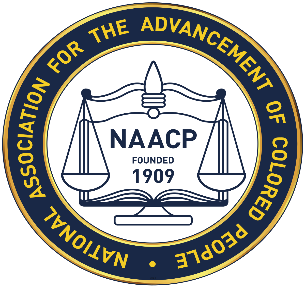 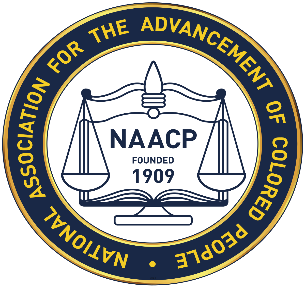 ALBEMARLE-CHARLOTTESVILLENAACP
The Albemarle- Charlottesville Branch of the NAACP stands firm in its mission to erase discrimination and racial hatred. This is a daunting task to say the least- with the realization that the struggle appears to be never ending.

Recent events dictate that we take notice of what is evident in our city. The recent racial threat against Black and Brown students has once again led to an action like the ensuing student walk-out and the cry for immediate and sustained change in present actions.  Why are our children charged with taking action? Why are we adults, leaders, and especially parents in the background? Silence is definitely not golden in this case!
Our children are at risk!  The Albemarle-Charlottesville NAACP Branch is expecting parents, guardians, community leaders, supporters, as well as ourselves to defend our students in this on-going, long struggle to rid our community and our schools of racism and white supremacy. That is central to the NAACP mission!"